Witam Cię Dzisiaj będziesz ćwiczyć motorykę narządów mowy oraz głoskę „k”.           Obejrzyj filmik z ćwiczeniami przygotowującymi do wywoływania głoski „k”  https://www.youtube.com/watch?v=O0MpLFOeYvcPo ćwiczeniach wykonaj poniższą kartę pracy. Powtarzaj onomatopeje. 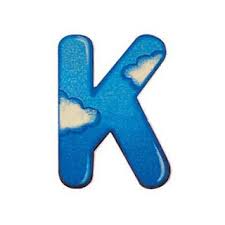 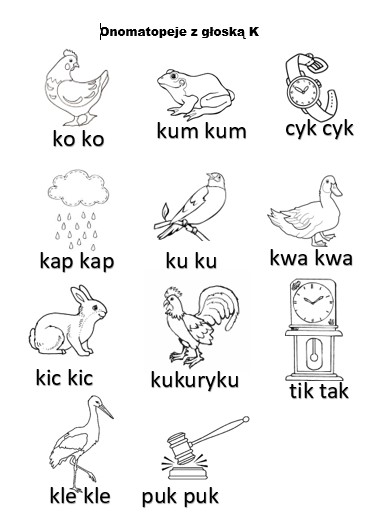 Dziękuję 